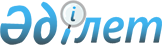 Комментарий к Указу Президента Республики Казахстан от 6 апреля 2015 года № 1030 "Об утверждении Государственной программы инфраструктурного развития "Нұрлы жол" на 2015–2019 годы и внесении дополнения в Указ Президента Республики Казахстан от 19 марта 2010 года № 957 "Об утверждении Перечня государственных программ"Комментарий Центра стратегических разработок и анализа Администрации Президента Республики Казахстан
      Указом Главы государства от 6 апреля 2015 года № 1030 утверждена Государственная программа инфраструктурного развития "Нұрлы жол" на 2015–2019 годы (далее – Программа).
      Программа направлена на реализацию новой экономической политики, основанной на формировании единого рынка и выстраивании эффективной инфраструктуры по хабовому принципу.
      Основными задачами Программы являются:
      создание эффективной транспортно-логистической инфраструктуры по "лучевому" принципу;
      развитие индустриальной и туристской инфраструктур;
      укрепление энергетической инфраструктуры в рамках развития Единой электроэнергетической системы;
      модернизация (реконструкция и строительство) инфраструктуры жилищно-коммунального хозяйства и систем тепло-, водоснабжения и водоотведения;
      повышение доступности жилья для граждан;
      развитие инфраструктуры сферы образования.
      С учетом текущей экономической ситуации Программой предусмотрены антикризисные меры поддержки отдельных секторов отраслей обрабатывающей промышленности, АПК, экспортеров, а также меры по защите внутреннего рынка и активизации геологоразведки.
      Реализация Программы позволит обеспечить достижение в 2020 году следующих результатов:
      обеспечение роста ВВП на 15,7% к 2014 году;
      создание 395,5 тысячи рабочих мест, в том числе:
      постоянных – 86,9 тыс.;
      временных – 308,6 тыс.;
      повышение в рейтинге Всемирного экономического форума показателя "качество базовой инфраструктуры" до 57-го места.
      В целом реализация Программы будет способствовать экономическому росту как в краткосрочной, так и в долгосрочной перспективе, обеспечит сохранение существующих и создание новых рабочих мест, повысит деловую активность, производительность и транзитный потенциал страны.
      Центр стратегических разработок и анализа
Администрации Президента Республики Казахстан
					© 2012. РГП на ПХВ «Институт законодательства и правовой информации Республики Казахстан» Министерства юстиции Республики Казахстан
				